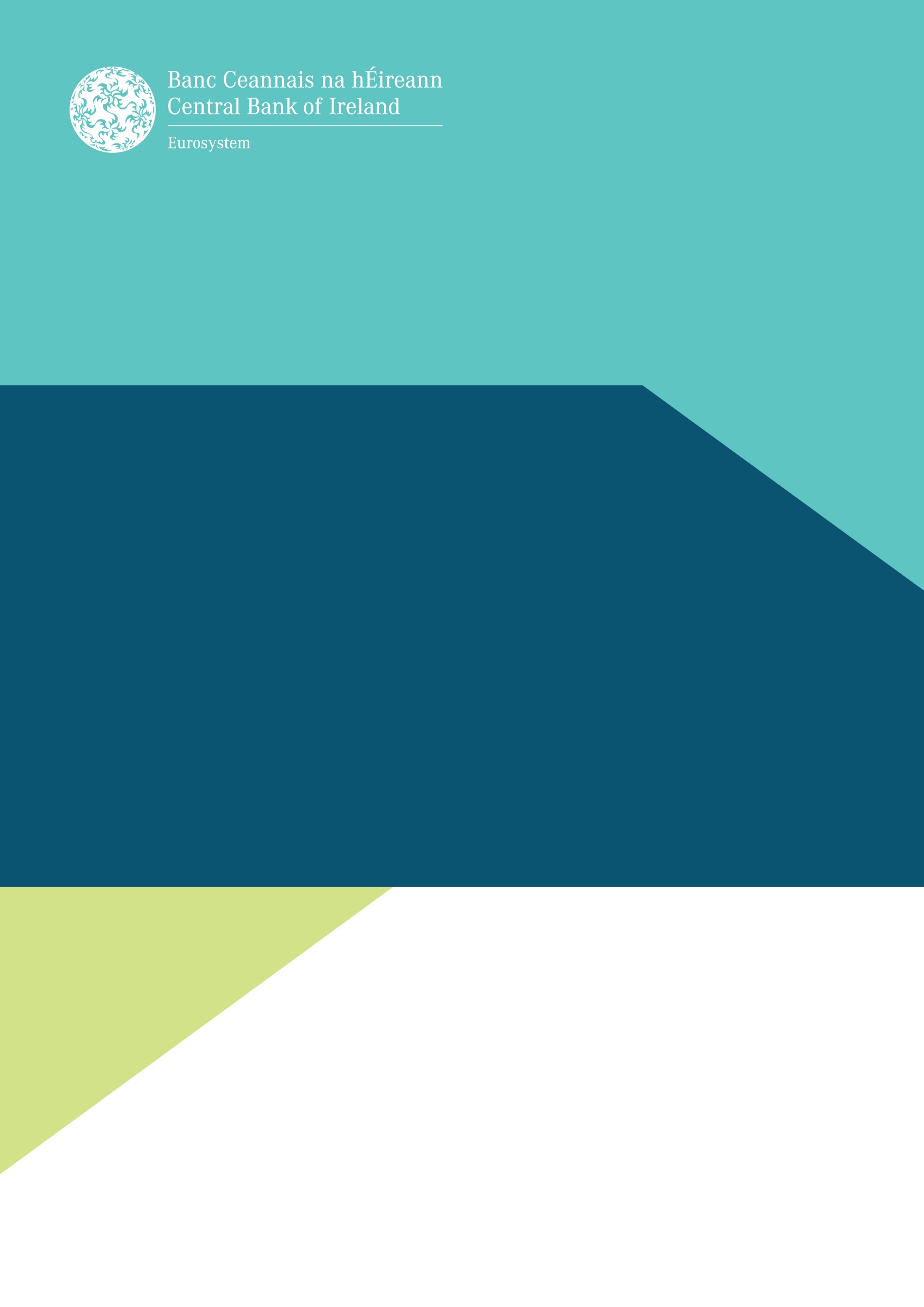 UCITS Application Form Section 10 Sub-Funds Supplement March 2023APPLICATION FORM FORAPPROVAL OF A NEW SUB-FUND/NEW SUB-FUNDS OF ANUNDERTAKINGS FOR COLLECTIVE INVESTMENTIN TRANSFERABLE SECURITIES (UCITS) SCHEMEName of Sub-Fund(s):Name of UCITS:Date of Application:This application is supported by the information requirements of the Central Bank of Ireland (the ‘Central Bank’) as set out in the Central Bank UCITS Regulations/Guidance.  I confirm that the information supplied is complete and accurate, the attached check list has been completed and the application is ready for approval under the European Communities (Undertakings for Collective Investment in Transferable Securities) Regulations 2011.________________________________________________Authorised signatory of Applicant or its appointed representativeName:									Date:E-mail address:				Proposed Approval date:			FOR CENTRAL BANK USE ONLYThis application is supported by the information requirements of the Central Bank as set out in the Central Bank UCITS Regulations/Guidance.  The attached check list was checked and the application is ready for approval under the European Communities (Undertakings for Collective Investment in Transferable Securities) Regulations 2011Signature:									Date:It (they) is(are) recommended for approval as a sub-fund(s) of a UCITS under the European Communities (Undertakings for Collective Investment in Transferable Securities) Regulations 2011Signature:									Date: It (They) is(are) approved as a sub-fund(s) of a UCITS under the European Communities (Undertakings for Collective Investment in Transferable Securities) Regulations 2011.Signature:									Date:SECTION 10NEW SUB-FUND(S)OF AN UNDERTAKINGS FOR COLLECTIVE INVESTMENTIN TRANSFERABLE SECURITIES (UCITS) SCHEMEPlease complete the following by inserting the information requested and ticking the applicant column of boxes (to confirm compliance), unless otherwise indicatedNotes:  This section must be completed for all sub-funds being launched by way of a prospectus supplement and all sub-funds seeking approval subsequent to the authorisation of the UCITS (where the sub-fund is being launched by way of a prospectus, Section 10.4 does not need to be completed, Section 2 should be completed instead).Only Section 10.4 of this procedure needs to be completed where the supplement is submitted for review with a prospectus (i.e. the supplement(s) forms part of the application) for authorisation of a new UCITS.Any personal data provided by you may be processed by the Central Bank in connection with the performance of its statutory functions. If you have any questions in relation to the processing of your personal data by the Central Bank, you may contact our Data Protection Officer at dataprotection@centralbank.ie. A copy of the Central Bank’s Data Protection Notice is available at www.centralbank.ie/fns/privacy-statement.T +353 1 224 6000      www.centralbank.ie   fundsauthorisation@centralbank.ie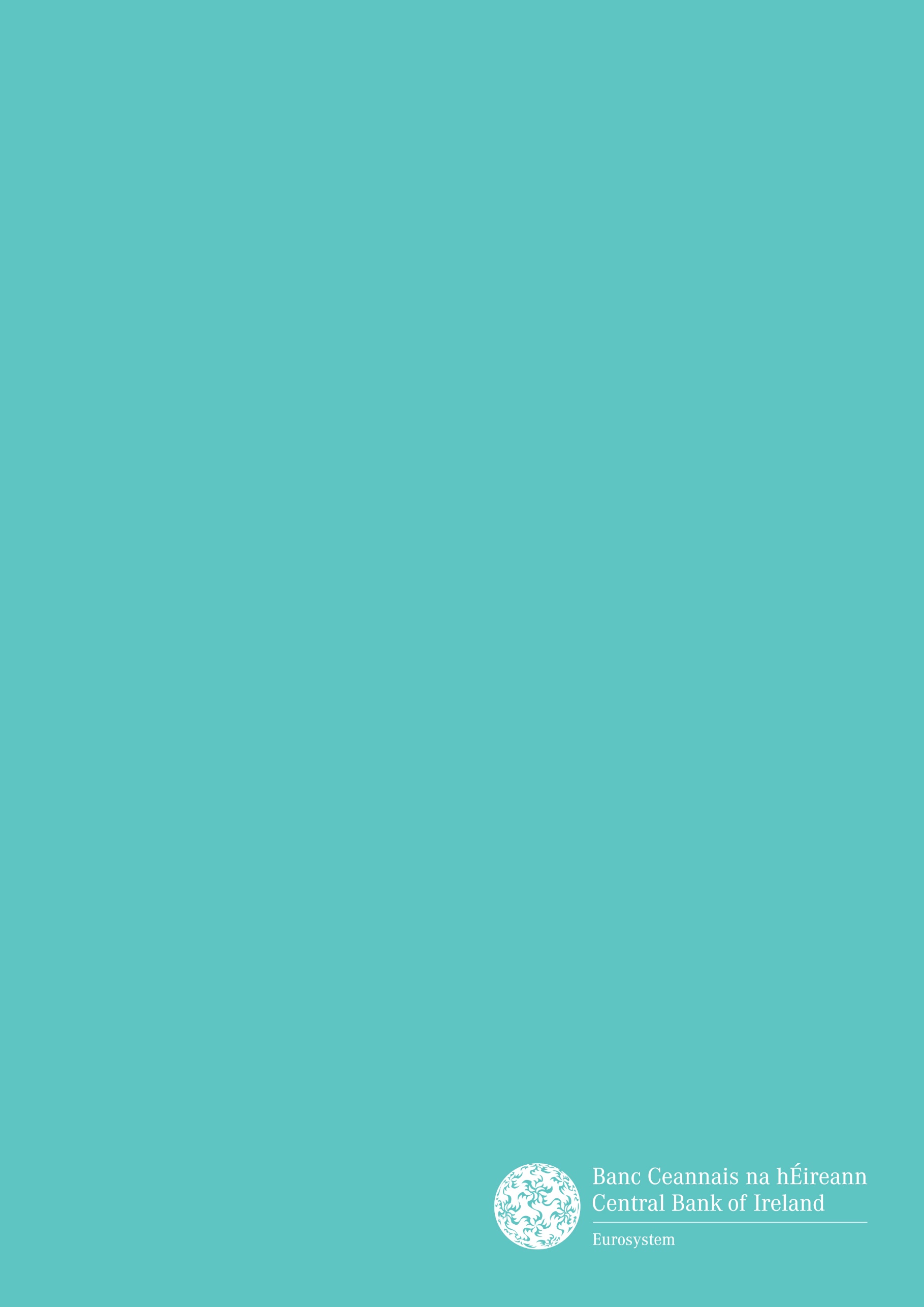 Applicant10.1Information Regarding the UCITSState:10.1.1Name of UCITS:  ______________________________________________10.1.2Date of authorisation:   ________________________________________10.1.3Name of existing sub-fund(s):  10.1.4Legal structure (i.e. Investment Company,Irish Collective Asset-management Vehicle (“ICAV”),Unit Trust, or Common Contractual Fund (‘CCF’))10.1.5Name of  the following parties to the sub-fund(s):a)Depositary: b)Administrator: c)Management Company:  d)Investment Manager/Investment Adviser (state address also)  e)Any third party contracted by the UCITS or Management Company acting for the UCITS to carry out its work being appointed specifically to the sub-fund, including details of proposed role and address (e.g. subcustodian)10.1.6State name of UCITS (as relevant) nominated contact and e-mailaddress thereof:10.1.7Please provide the name and a valid email address for a Director of the UCITS (in the case of an Investment Company or ICAV) or a Director of the management company (in the case of a Unit Trust or Common Contractual Fund). Please note that the Additional Supervisory Levy notice under The Central Bank Act 1942 (Section 32D) (Additional and Supplementary Supervisory Levies – Regulated Entities) Regulations 2019 will issue to this individual.Name___________________________________________________________________________Email address__________________________________________________________________10.1.8State the email address and for whose attention the Central Bank’s correspondence and scanned version of the letter of authorisation should issue. Please note if this point of contact changes during the review, the Central Bank should be notified in writingYes/No10.1.9On approval date will you require the original letter of approval?10.2Information relating specifically to the sub-fund(s)10.2.1State number of new sub-funds proposed:  ____________________10.2.2State name(s) of new sub-fund(s)10.2.3Confirm which of the following  ranges best represents the likely shareholder base of the new sub-funds (by ticking appropriate box):a) under 1,000b) 1,000 to 4,999c) 5,000 to 9,999d) 10,000 or overYes/No10.2.4Is it intended to promote the sale of units/shares of the sub-fund(s) to Irish Residents?10.2.5Confirm that the documentation will be submitted to the Irish Stock Exchange if the sub-fund(s) is(are) seeking a listing10.2.6Is the sub-fund seeking derogations from the following Regulations?Yes/Noa)Regulation 70;b)Regulation 71 (For Index Funds);c)Regulation 72; and/ord)Regulation 73 (For Investment in UCITS and other Collective Investment Undertakings) If yes, confirm that a request for the derogation(s) is(are) set out in the letter seeking approval of the sub-fund(s)Yes/No10.2.7Will the sub-fund(s) be marketed in Japan and constitute a public offer?If yes, confirm (on behalf of the Board) that:a)An SRS will be issued;b)It contains all information set out in the Central Bank UCITS Regulations; andc)It does not contain information that conflicts with the prospectus or the Central Bank UCITS Regulations10.2.8Confirm that the sub-fund(s) intends to promote the sale of its units/shares to the public within the EU10.2.9State in which EU Member State(s) the sub-fund(s) intend to initially promote the sale of its units/sharesYes/No10.2.10Is the Fund an exchange-traded fund?10.2.11Umbrella SchemesYes/NoWill the sub-fund(s), or do the existing sub-funds, invest in FDIs.YesIf yes, is segregated liability being applied?  If no, information on intention in this regard needs to be attached for consideration10.3Documentation to Accompany Application10.3.1Draft letter of applicationa)Seeking approval of the sub-fund(s) under the UCITS Regulations; andb)Detailing any derogations required10.3.2If additional exchanges/markets are being added to list of markets/exchanges provided for in the prospectusLetter from depositary confirming that it can provide for the safekeeping of the assets of the UCITS, in  relation to each additional stock exchange and markets provided for in the supplement in accordance with the conditions set down by the Central Bank 10.3.3Where sub-fund(s) is(are) being launched by way of a supplement:a)Copy of existing prospectus; andb)Draft prospectus supplement(s)(If the supplement provides for other characteristics/amendments to the prospectus, e.g. dividends, subscription procedures, performance fees, establishment of classes, etc., ensure that the relevant sub-section of the prospectus section (i.e. Section 2) is completed and attached hereto)Where sub-fund(s) is(are) being launched by way of a prospectus:a)Draft, marked-up, prospectus; andb)Section 210.3.4Risk Management Process (RMP)  Where a sub fund intends to use financial derivative instruments: A)Confirm that a new or materially updated RMP will be submitted on approval day to reflect the creation of the sub fund(s).ORB)Attach a letter from the UCITS confirming that the RMP currently on file with the Central Bank applies without amendment.                 10.3.5If applicable, any other documentation, e.g. Supplement Trust Deed, Side Letters to existing agreements, etc. ApplicantApplicantApplicantApplicantApplicantPgParPar10.4Information to be included in the Supplement10.4.1Disclose that the UCITS is an umbrella with segregated liability between sub-funds10.4.2Disclose the names of all other approved sub- funds (unless they are listed in the main prospectus)10.4.3Disclose in bold text that the supplement:a)Forms part of the prospectus; andb)Should be read together (or in conjunction) with the prospectus10.4.4Disclose details of:a)Initial Offer Period Andb)Initial Offer Price 10.4.5Disclose a profile of the typical investor for whom the UCITS is intendedInvestment Objective and Policy10.4.6Disclose investment objective  10.4.7Disclose investment policy includingThe types of assets in which the UCITS proposes to investThe basis upon which the UCITS will select its investmentsThe place or places in which the UCITS will invest, indicating countries or regions in which such investments will be made; andWhether it is intended to seek exposure to a country or region through investment  in companies or instruments that are listed or traded on a stock exchange or market that is located in another jurisdiction10.4.8Disclose full details of the types of transferable securities the sub-fund will invest in (it is not sufficient to simply state transferable securities)a)Where ‘cash equivalents’, ‘equity-related’ securities, ‘money market instruments’, ‘short-term investments’, etc., are provided for, give an indication of the proposed investment typesb)Where a sub-fund invests in bonds indicate whether they area) government and/or corporate; and b) fixed and/or floating rate; andDisclose bond’s investment rating (referring to rating agency)if anyc)Indicate if the investment policy refers to  specialisation in any industry or geographical sectors, if any,  i.e. global, regional or country specific(d)Financial IndicesWhere a UCITS uses a financial index for investment purposes provide sufficient disclosure to allow a prospective investor to understand the following:i)The market that the index is representingii)Why the index is being used as part of theinvestment strategy of the UCITSiii)Whether the investment will be made directly,through investment in the constituents of the index, or indirectly, through an FDI; andiv)Where additional information on the index may be obtainedv)Disclose the rebalancing frequency of the financial index in which the UCITS invests and its effects on the costs within the indexvi)Outline the procedure to be adopted when the weighting of any particular stock exceeds the permitted investment restrictionsvii)Where a UCITS intends to measure its performance against a particular index disclose a description of the index. (Note: any change in the index must be disclosed in periodic reports)(e)Index Tracking UCITS (UCITS which track or replicate the performance of an index)(i)Is the UCITS replicating an index as per Regulation 71?If yes,Include a prominent statement concerning theUCITS replicating a stock or debt securities indexInsert here the Article/Clause number of theconstitutional document that provides for the replication of an index(ii)If no, confirm that there is no reference to theUCITS availing of the Regulation 71 limits(iii)Disclose clearly if the UCITS intends to makeuse of the increased diversification limits in Regulation 71 and disclose a description of the exceptional market conditions that necessitate this investment(vi)Disclose clearly where a sub-fund intends to track the performance of an index(v)Provide a clear description of the index including information on its underlying components or;  Provide details of the website where the exactcomposition of the index is publishedNote: any change in the index is a change in policy and must be disclosed in the Prospectus)(vi)Provide information on how the index will be tracked (for example whether it will follow a fullor sample based physical replication model or a synthetic replication) (vii)Outline the implications of the chosen method in Section 10.4.8 (e) (vi) above for investors in terms of their exposure to the underlying index and counterparty risk(viii)Provide information the anticipated level of tracking-error in normal market conditions(ix)Provide a description of factors that are likely to affect the UCITS’ ability to track the performance of the index, such as transaction costs, small illiquid components and dividend reinvestment (f)Index-Tracking Leveraged UCITS(i)A description of the leverage policy, including:How leverage is implemented (i.e. whether the leverage is at the level of the index or arises from the way in which the UCITS obtains exposure to the index);The cost of the leverage (where relevant); andThe risks associated with the leverage policy(ii)A description of the impact of any reverse leverage (i.e. short exposure)(iii)A description of how the performance of the UCITS may differ significantly from the multiple of the index performance over the medium to long term(g)Financial Index CertificationWhere the UCITS intends to use an index, confirm one of the following is attached as per Central Bank Guidance UCITS Financial Indices:(i) Confirmation that such index meets theregulatory requirements , or(ii) Index Certification(h)Investment in investment funds(i)Where a sub-fund invests more than 20% of its net assets in other investment funds:Disclose a prominent statement to this effectDisclose the maximum level of management fees that may be charged to the investment funds in which it investsList the jurisdictions in which prospective Investment funds investments will be domiciled; andList the types of investments funds in which the UCITS will invest, including a description of their regulatory status(ii)Disclose the  intention to invest in other investment funds(iii)Confirm the following confirmation is attached to this application:Responsible person confirmation re investments in AIFs pursuant to Central Bank Guidance UCITS Acceptable investments in other Investment Funds(i)Investment in Cash/Money Market InstrumentsWhere the sub-fund invests substantially in deposits or money market instruments include a prominent risk warning in bold drawing attention to the difference between the nature of a deposit and the nature of an investment in the sub-fund, with particular reference to the risk that the value of the principal invested in the UCITS may fluctuate(j)UCITS Exchange Traded Funds(i)Include ‘UCITS ETF’ in its title(ii)Disclose the policy of the UCITS ETF regarding portfolio transparency and where information on the portfolio may be obtained, including where indicative net asset value, if applicable, is published(iii)Where the UCITS ETF calculates an indicative net asset value disclose clearly how the indicative net asset value is calculated, and the frequency of that calculation(iv)Actively managed UCITS ETFs should disclose the following:That the UCITS ETF is an actively managed UCITS ETF; andHow the UCITS ETF  will meet the stated investment policy and where applicable the intention to outperform an index.(v)In circumstances  where units of a UCITS ETF are purchased on a secondary market are generally not redeemable from the UCITS, include the following wording in bold:“UCITS ETF’s units/shares purchased on the  secondary market cannot usually be sold directly back to the UCITS ETF. Investors must buy and sell units on a secondary market with the assistance of an intermediary (e.g. a stockbroker) and may incur fees for doing so.  In addition, investors may pay more than the current net asset value when buying units and may receive less than the current net asset value when selling them.”(vi)Where the stock exchange value of the units of the UCITS ETF significantly varies from its Net Asset Value investors who have acquired their units (or where applicable, any right to acquire a unit that was granted by way of distributing a respective unit) on the secondary market may sell the unit back to the UCITS ETF directly.(vii)Disclose the process to be followed by investors who purchased their units on the secondary market should the circumstances described in section 10.4.8 (j) (vi) arise, as well as the potential costs involved in redeeming directly from the UCITS ETF.(k)Structured UCITS (as defined in Article 36(1) of Commission Regulation (EU) No 583/2010) and Complex Strategies(i)Provide full disclosure in clear language (plain English) which can be easily understood by a retail investor of:The investment policyUnderlying exposure that is obtained through the strategy (structured UCITS shall use the commitment approach as its calculation methodPayoff formulas (for Structured UCITS)How the strategy will be executed (e.g. FDIs/model/indices etc.)Where relevant, additional risk disclosure(ii)For Structured UCITS include a prominent risk warning informing investors who redeem their investment prior to maturity that they do not benefit from the predefined payoff (including capital protection, where relevant) and may suffer significant losses(l)Investment in Financial Derivative Instruments (‘FDIs’)(i)Where the sub-fund may engage in transactions in FDIs include a prominent statement to this effect, indicating if FDI may be used for investment purposes and/or solely for the purposes of hedging(ii)This statement must also include the expected effect of FDI transactions(iii)Where a sub-fund will invest principally in FDI, insert a warning of this intention at the beginning of the supplement(iv)(a)Provide specific disclosure in relation to the use of FDI to clarify the purpose behind the use of these instruments(b)Provide description of the types of FDI that may be used including clear details as to their commercial purpose(c)Provide the extent to which the UCITS may beleveraged(v)A responsible person that proposes, on behalf of a UCITS, to take short positions shall disclose:in relation to each of the categories of assets inwhich the UCITS may invest whether the UCITS will take long positions or short positions or both; and(a)the percentage, relative to the NAV, of the anticipated (i)maximum value of the long positions, and(ii) maximum of the absolute values of the short positions OR(b)the anticipated maximum of the ratio ofthe value of the long positions to the absolute value of the short positions(vi)Where the UCITS enters into a  total return swap or invests in other FDIs with the same characteristics include the following:information on the underlying strategy or index  and composition of the investment portfolio or index;information on the counterparty(ies) of the transactions;a description of the risk of counterparty default and the effect of any such default on investor returns;details on the extent to which the counterparty assumes any discretion over the composition or management of the  UCITS’ investment portfolio or over the underlying of the FDIs, and whether the approval of the counterparty is required in relation to any UCITS investment portfolio transaction; and Where the counterparty has discretion over the composition or management of the UCITS Investment Portfolio or of the underlying of the FDI identify the counterparty as an investment manager.(vii)Disclose the method used to calculate global exposure (i.e. commitment approach, relative VaR or absolute VaR),  Index tracking leveraged UCITS should calculate their global exposure using either the commitment approach or the relative VaR approach.(viii)If the UCITS is using VaR Disclose the expected level of leverage and the possibility of higher leverage levels.  Where using relative VaR information on the reference portfolio must be disclosedLeverage shall be calculated as the sum of the notionals of the derivatives that are usedThe calculation of leverage within sub- paragraph (a) of Regulation 56(4) of the Central Bank UCITS Regulations may be supplemented with leverage calculated on the basis of a commitment approachThe creation of leveraged exposure to an index via FDI, for the inclusion of a leveraged feature in an index, shall be taken into account in assessing compliance with the Prospectus disclosure requirements of Regulation 56(4) of the Central Bank UCITS Regulations(ix)Risk Management Process(a)Disclose that the UCITS employs a Risk Management Process which enables it to accurately measure, monitor  and manage the various risks associated with FDIs (b)Provide that UCITS does not currently use FDIs and that a Risk Management Process will be submitted to the Central Bank in accordance with Central Bank UCITS Regulations/Guidance prior to the UCITS engaging in FDI transactions(m)Efficient Portfolio Management(N/A for Money Market Funds)(i)Where reference is made to ‘efficient portfolio management’Provide clear information of the intention to employ the techniques and instruments referred to in Article 51(2) of the UCITS Directive 2009/65/EC and Article 11 of the Eligible Assets Directive 2007/16/EC(ii)List the FDI that the UCITS will or may use to achieve EPM and disclose the techniques and instruments which may be utilised(iii)Include a detailed description of the inherent risks including counterparty risk and potential conflicts of interest(iv)Disclosure should also include (unless disclosed in the annual report)Information on the impact of the efficient portfolio management techniques on the performance of the UCITSThe policy of the UCITS regarding direct and indirect operational costs/fees arising from EPM techniques that may be deducted from the revenue delivered to the UCITSDisclose the identity of the entity(ies) to which the direct and indirect costs and fees are paid.  Indicate if the entities are related to the UCITS management company or the depositary.(v)State that a responsible person shall ensure that all revenues arising from efficient portfolio management techniques, net of direct and indirect operational costs, are returned to the UCITS(n)Collateral (for OTC financial derivative and EPM techniques)(N/A for Money Market Funds)(i)Disclose the collateral policy arising from OTC financial derivative transactions or EPM techniques:permitted types of collaterallevel of collateral requiredhaircut policyin the case of cash collateral the re-investment policy (including the risks arising from the re-investment  policy).(o)FX Transactionsa)Explain the use of FX transactions: i.e. hedging purposes and/or to alter currency exposure(s)b)Disclose the possible currency strategies and outline attendant Risksc)Include, where relevant (i.e. in a non-hedging instance), a statement to the effect that performance may be strongly influenced by movements in FX rates because currency positions held by the UCITS may not correspond with the securities positions held(p)Securities Financing Transactions (“SFTs”) as defined in Regulation (EU) 2015/2365a)Provide a general description of the SFTs and total return swaps used by the collective investment undertaking and the rationale for their useb)Disclose the overall data for each type of SFT and total return swap including:(i)Types of assets that can be subject to them(ii)Maximum proportion of AUM that can be subject to them(iii)Expected proportion of AUM that will be subject to each of themc)Disclose the criteria used to select counterparties (including legal status, country of origin, minimum credit rating)d)Provide a description of acceptable collateral with regard to asset types, issuer, maturity, liquidity as well as the collateral diversification and correlation policiese)Provide a description of the collateral valuation methodology used and its rationale, and whether daily mark-to-market and daily variation margins are used.f)Provide a description of the risks linked to SFTs and total return swaps as well as risks linked to collateral management, such as operational, liquidity, counterparty, custody and legal risks and, where applicable, the risks arising from its reuse.g)Specify how assets subject to SFTs and total return swaps and collateral received are safe-kept (e.g. with fund depositary.)h)Specify any restrictions (regulatory or self-imposed) on reuse of collaterali)Disclose the policy regarding direct and indirect operational costs / fees arising from SFTs and total return swaps that may be deducted from the revenue delivered to the UCITS. Disclose details of the identity of the entities to which direct and indirect costs and fees are paid.  Indicate if these are related parties to the manager or the depositary.q)Sustainable Finance(a)Include the following:(i)information on how environmental or social characteristics, or a combination of those characteristics are met(ii)if an index has been designated as a reference benchmark, information on whether and how this index is consistent with those characteristics(iii)Indicate where the methodology used for the calculation of the index can be found(b)Where a fund has sustainable investment as its objective and an index has been designated as a reference benchmark, include:(i)information on how the designated index is aligned with the objective(ii)an explanation as to why and how the designated index aligned with that objective differs from a broad market index(c)Where a fund has sustainable investment as its objective and no index has been designated as a reference benchmark, include an explanation on how that objective is to be attained.(d)Where a fund has a reduction in carbon emissions as its objective, include the objective of low carbon emission exposure in view of achieving the long‐term global warming objectives of the Paris Agreement(e)Include a detailed explanation of how the continued effort of attaining the objective of reducing carbon emissions is ensured in view of achieving the long‐term global warming objectives of the Paris Agreement where the index requirements of (q)(b) above is not available(f)Indicate where the methodology used for the calculation of the index can be foundr)Taxonomy Regulationa)Where a fund as referred to in Article 9(1), (2) or (3) of Regulation (EU) 2019/2088 (“SFDR”) invests in an economic activity that contributes to an environmental objective within the meaning of point (17) of Article 2 of SFDR, disclose the following:(i) information on the environmental objective or environmental objectives to which the investment underlying the fund contributes, (i.e. (a) climate change mitigation; (b) climate change adaptation; (c) the sustainable use and protection of water and marine resources; (d) the transition to a circular economy; (e) pollution prevention and control; (f) the protection and restoration of biodiversity and ecosystems);(ii) a description of how and to what extent the investments underlying the fund are in economic activities that qualify as environmentally sustainable;and(iii) Specify the proportion of investments in environmentally sustainable economic activities selected for the fund, including details on the proportions of enabling and transitional activities, as a percentage of all investments selected for the fund.b)Where a fund as referred to in Article 8(1) ofSFDR promotes environmental characteristics, include the  following statement: ‘The “do no significant harm” principle applies only to those investments underlying the fund that take into account the EU criteria for environmentally sustainable economic activities. The investments underlying the remaining portion of this fund do not take into account the EU criteria for environmentally sustainable economic activities.’c)Where a fund is not subject to Article 8(1) or to Article 9(1), (2) or (3) of SFDR, include the following statement: ‘The investments underlying this fund do not take into account the EU criteria for environmentally sustainable economic activities’.10.4.9Markets/ExchangesDisclose, in the policy section, on which exchanges/markets the sub-fund’s investments in securities and FDIs (other than permitted investments in unlisted investments) will be listed or traded.  (This should include any short term securities held for temporary defensive/ancillary liquid asset purposes.)10.4.10Where it is the intention is to seek exposure to a country or region through investment in companies/instruments traded on stock exchanges or markets located in other jurisdictions, disclose this10.4.11List the markets, stock exchanges and regulated derivatives markets on which the assets of the UCITS are listed or traded10.4.12Sub-fund with higher than normal riskIf the investment policy of the UCITS involves a higher than normal level of risk, complete the following, i.e.a)Sub-Funds which invest more than 20% in emerging markets (“Emerging Markets UCITS”)b)Sub-Funds which invest more than 30% in below investment grade bonds or warrants (“Sub Investment Grade Bond UCITS”); andc)Disclose a full description in the prospectus of the risks involved.10.4.13In these instances the following risk warning must be disclosed in bold text  at the beginning of  the supplement and must cross-refer to the more detailed disclosure of risk factors which are contained in the body of the prospectus/supplement:An investment in the sub-fund should not constitute a substantial proportion of an investment portfolio and may not be appropriate for all investors.10.4.14Investment in Russia – if applicable(a)Outline the extent to which the sub-fund may invest in securities traded on Russian markets(b)In relation to securities listed/traded in Russia, state that investment will only be made in securities that are listed/traded on the Moscow exchange 10.4.15Risk Disclosurea) (i)Disclose and describe in a comprehensive manner the risks that are applicable to investing in the UCITS.Or(ii)Insert statement cross referring to the risk section in the prospectus(In relation to c to g below, insert prospectus page and paragraph numbers if risks disclosed in the prospectus)b)Sub Investment Grade Bond UCITS should include(i) default and(ii) liquidity risksc)Emerging Markets UCITS should include(i) political(ii) settlement(iii) liquidity(iv) currency(v) accounting standards and(vi) custodial riskd)If there is custodial/registration risk, this must also be disclosed along with the relevant marketse)Investment in RussiaDisclose the particular risk factors associated with Russian investment in relation to corporate governance and investor protection issuesf)Investment in Split Capital Investment TrustsDisclose specific risks of these type of investments (i.e. characteristics of different share classes, gearing levels, etc.)g)Investment in/Utilising FDIsDisclose the risks associated with FDIs, including(i)Counterparty (credit) (ii)Position (market)(iii)Liquidity(iv)Settlement(v)Correlation(vi)Legalh)Sustainable Finance RiskDisclose the following:(i)(a) the manner in which sustainability risks are integrated into investment decisions; and(b) the results of the assessment of the likely impacts of sustainability risks on the returns of the fund(ii)Where the responsible person deems sustainability risks not to be relevant, the descriptions referred to in the (h)(i) shall include a clear and concise explanation of the reasons therefor10.4.16Use of Repurchase/Reverse Repurchase and Securities lending Agreements (N/A for Money Market Funds)a)Provide that the UCITS may enter into repurchase/reverse repurchase agreements, and securities lending agreements subject to the conditions and limits set out in the Central Bank UCITS Regulations.b)Provide these agreements will only be utilised for efficient portfolio management10.4.17Where the net asset value of the sub-fund is likely to have a high volatility due to its investment policy or portfolio management techniques, highlight this possibility in the supplement10.4.18Guaranteed Sub-fundDisclose the material provisions of the Guarantee (i)Disclose the nature, timing and terms of the guarantee in a prominent position(ii)Disclose the identity of the guarantor (legal name and any business or trading name of the guarantor)(in a prominent position)(iii)Obligations of the UCITS under the guarantee, including detail on cost of the guarantee(iv)Insert a warning to the effect that  any performance of the guarantee is dependent on the solvency of the guarantor at the relevant time(v)Disclose where relevant, the impact on an investor who sells their units prior to the maturity of the guarantee(vi)Disclose a clear description of the upside limitation as well as the downside protection, sufficient for an investor to make an informed judgement about the practical and economic value of the guarantee.(vii)Confirm that the guarantor is (a) an entity of substance and good standing and (b) a credit institution with paid up share capital in excess of €100 million which is of a type that is mentioned in Central Bank UCITS Regulation 7.(viii)Where the use of ‘guaranteed’ is in the name of the UCITS the responsible person shall provide written confirmation from the legal advisor to the UCITS that the guarantee satisfies the conditions set out in Central Bank Regulation 94(1).10.4.19Remuneration, Costs and Expensesa)Cross refer to fees and expenses section in the prospectusb)Disclose details of any additional fees and expenses attributable solely to the UCITSc)Costs of establishment of the UCITS(i)Disclose the amount involved; and(ii)Period over which the costs will be written offd)Performance Fee (if provided for)Confirm section 2.17.9 of the prospectus procedure is completed and attachede)If a subscription and/or redemption fee is to be charged state, in bold text, that an investment in the sub-fund should be viewed as medium to long term (if provided for in the prospectus insert prospectus page and paragraph references here)10.4.20Share Classes (if not provided for in prospectus/previous Supplement), confirm section 2.21 of the prospectus procedure is completed and attached10.4.21MiscellaneousIf the supplement provides for other characteristics, as per the prospectus procedure, e.g. dividends, subscription procedures etc., confirm the relevant section of the prospectus procedures (i.e. Section 2) is completed and attached.